嘉義縣內甕國民小學110學年度雙語國家政策－口說英語展能樂學計畫子計畫2-1：國民中小學英語日活動成果報告表(表格不夠，請自行增列）活動名稱聖誕節英語才藝競賽聖誕節英語才藝競賽辦理日期110.12.24辦理地點綜合教室綜合教室參加人數26成果摘要-活動內容介紹及特色說明(列點說明)由英語教師介紹聖誕節相關的英語典故與詞彙。一次兩個人一起比賽，限時一分鐘讓學生以小釣桿一邊念一邊釣起字卡，各年段前三高分者有額外獎勵。請學生帶著美勞課寫好的聖誕卡片掛在聖誕樹上，並合照。由英語教師介紹聖誕節相關的英語典故與詞彙。一次兩個人一起比賽，限時一分鐘讓學生以小釣桿一邊念一邊釣起字卡，各年段前三高分者有額外獎勵。請學生帶著美勞課寫好的聖誕卡片掛在聖誕樹上，並合照。由英語教師介紹聖誕節相關的英語典故與詞彙。一次兩個人一起比賽，限時一分鐘讓學生以小釣桿一邊念一邊釣起字卡，各年段前三高分者有額外獎勵。請學生帶著美勞課寫好的聖誕卡片掛在聖誕樹上，並合照。由英語教師介紹聖誕節相關的英語典故與詞彙。一次兩個人一起比賽，限時一分鐘讓學生以小釣桿一邊念一邊釣起字卡，各年段前三高分者有額外獎勵。請學生帶著美勞課寫好的聖誕卡片掛在聖誕樹上，並合照。檢討或建議事項釣魚鉤玩具容易脫鉤，比賽時間短還要花時間修理釣桿，會影響到學生的分數。勾到玩具時要把英語單字唸出來，但有的學生念的聲音很小聲又不清楚，評審無法清楚判斷對錯。釣魚鉤玩具容易脫鉤，比賽時間短還要花時間修理釣桿，會影響到學生的分數。勾到玩具時要把英語單字唸出來，但有的學生念的聲音很小聲又不清楚，評審無法清楚判斷對錯。釣魚鉤玩具容易脫鉤，比賽時間短還要花時間修理釣桿，會影響到學生的分數。勾到玩具時要把英語單字唸出來，但有的學生念的聲音很小聲又不清楚，評審無法清楚判斷對錯。釣魚鉤玩具容易脫鉤，比賽時間短還要花時間修理釣桿，會影響到學生的分數。勾到玩具時要把英語單字唸出來，但有的學生念的聲音很小聲又不清楚，評審無法清楚判斷對錯。照片說明（4-10張）照片說明（4-10張）照片說明（4-10張）照片說明（4-10張）照片說明（4-10張）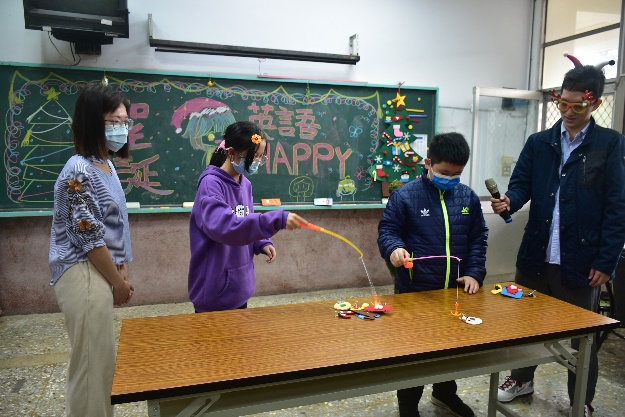 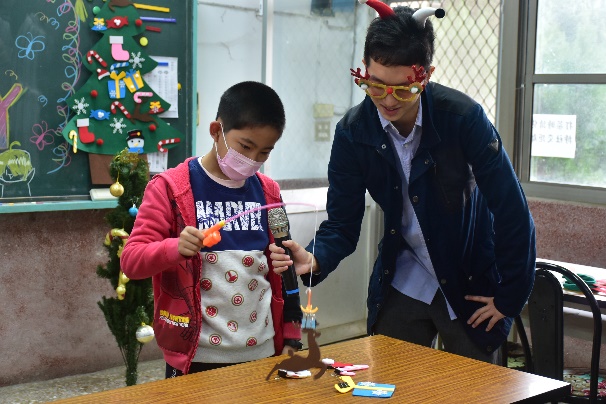 學生互相比賽釣玩具學生互相比賽釣玩具釣到時要把英語單字唸出來釣到時要把英語單字唸出來釣到時要把英語單字唸出來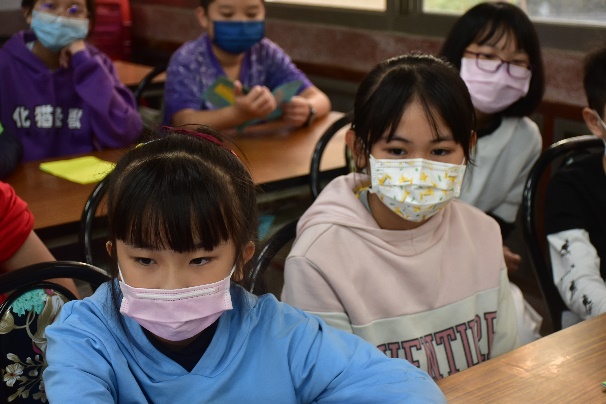 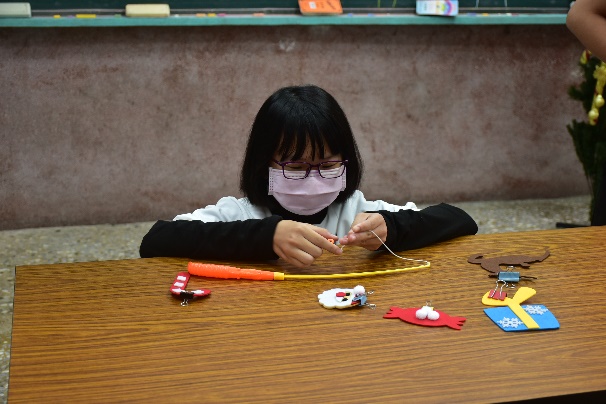 還沒輪到的同學緊張地等待還沒輪到的同學緊張地等待釣竿脫鉤了，趕快修理釣竿脫鉤了，趕快修理釣竿脫鉤了，趕快修理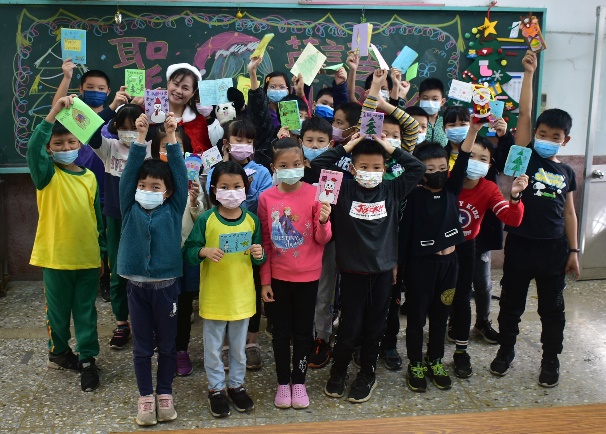 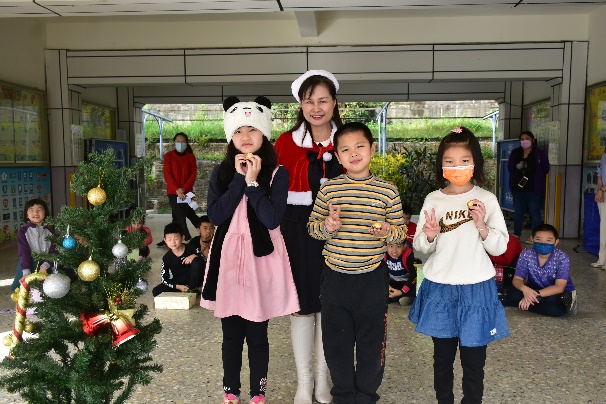 活動結束，拍個大合照活動結束，拍個大合照頒獎典禮頒獎典禮頒獎典禮